ONLINE_OFFENE KLASSE, 11. Juli 2022, die Hüfte braucht BewegungBandAnfangsentspannungJeweils ein Knie über den Körper schwingen, re/li bewusst und dynamischBein gestreckt, in der Rückenlage im Hüftgelenk kreisen und drehen – beide SeitenGestreckt zum Körper herziehen – Beinrückseiten dehnen (Band)Knie eng überschlagen und dieses BeinePaket zum Körper ziehen – beide SeitenIm Sitzen, Beine gekreuzt, seitl. einen Arm über den Kopf nehmen, mit der anderen Hand seitl abstützenBauchlage für die OberschenkelDehnung, Ferse mit der Hand zum Gesäß ziehen, das Bein deutlich biegen... 1, dann beide4 Übungen für die Entspannung der äußere Hüfte und für den unteren Rücken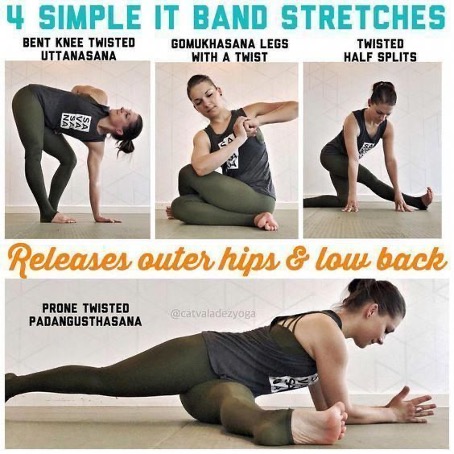 Stehend, ein Knie gebeugtGormukhasana oder ein Bein überschlagen mit DrehungVierfüßler diagonales Bein unterdem Körper durchPlanke mit unter dem Körper durchgestreckten Bein, Unterarme am BodenTiefer Krieger, das hintere Knie am BodenBreite Grätsche, ein Knie angewinkelt, Zehen zeigen nach vorn, re Unterarm am Boden und Hand beim li Fuss, li Arm gestreckt zur Decke aufdrehen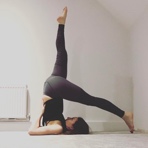 Schulterstand, im Wechsel Bein gestreckt hinter den Kopf bringen         Im StehenEin Bein heben, den Fuss umfassen (Band) und wenn´s geht beide Beine strecken, OK vorbeugenBreite Grätsche, VB, Arme mit den gegriffenen Händen hinter dem Rücken anhebenAbwärtsgerichteter Hund mit aufgedrehtem, hüftöffnendem Bein, im Wechsel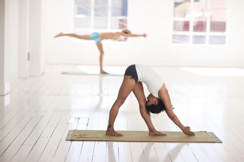 Schrittstellung, gestreckte Beine, mit VB, Kopf/Knie, beide Seiten Happy BabyPose... weich werden...Endentspannung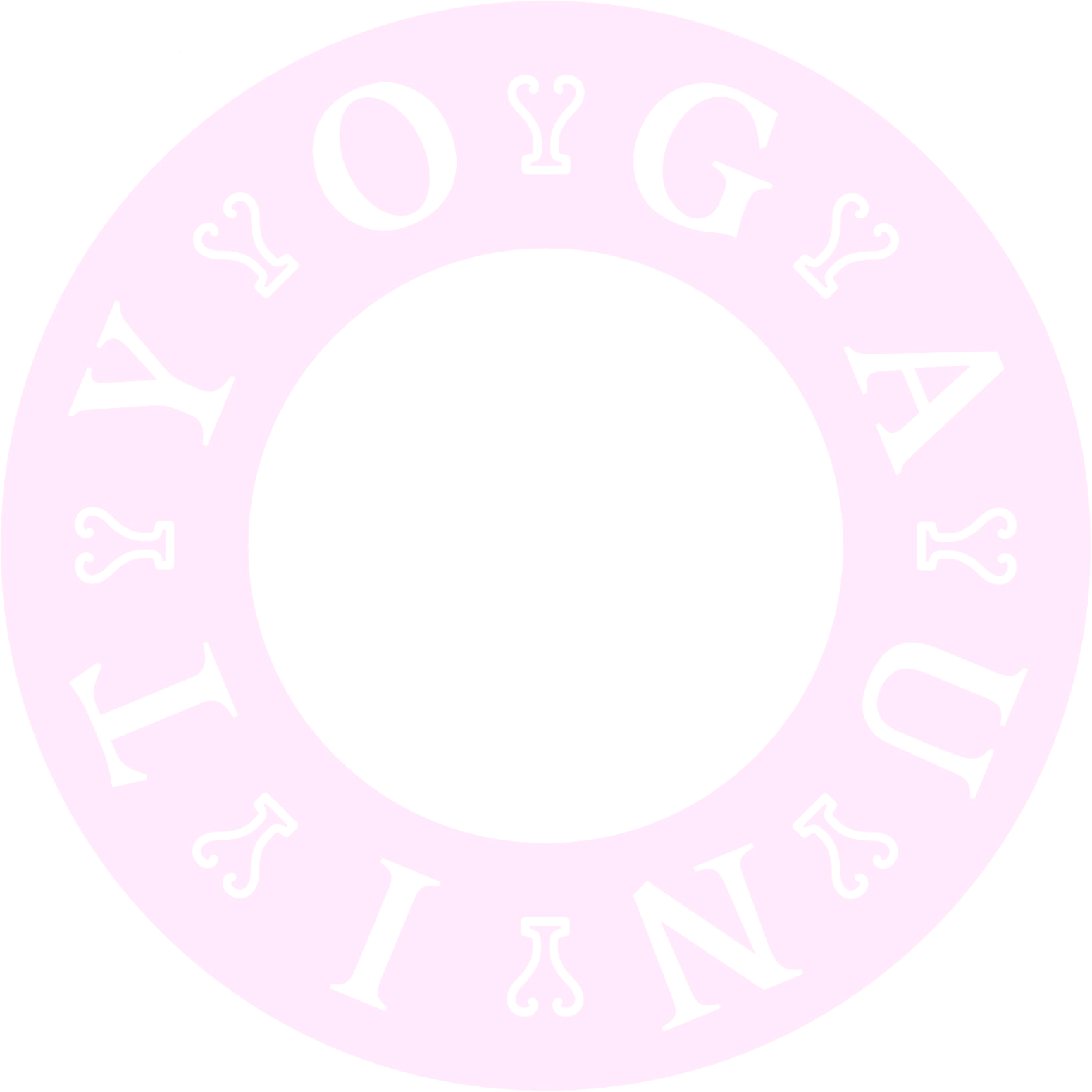 